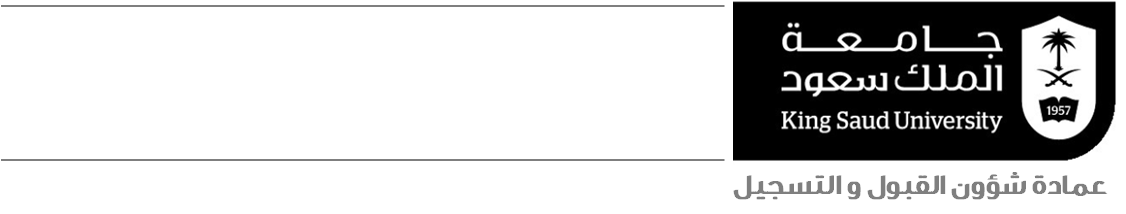 الفصل الدراسي الأول:الفصل الدراسي الثاني:الفصل الدراسي الصيفي: الموضوعاليومهجريميلاديبداية التهيئة  للفصل الأولالأربعاء18/12/1439هـ29/08/2018مبداية الدراسة للفصل الأولالأحد22/12/1439هـ02/09/2018مإجازة اليوم الوطنيالأحد13/01/1440هـ23/09/2018مبداية فترة التقديم للتحويل بين الكليات والأقسامالأحد20/01/1440 ه30/09/2018منهاية فترة التقديم للتحويل بين الكليات والأقسامالخميس07/03/1440هـ15/11/2018مآخر موعد للاعتذار عن الفصل الدراسي وعن مقررالخميس07/03/1440هـ15/11/2018مبداية اختبارات مواد الإعداد العام  الأحد02/04/1440هـ09/12/2018مبداية الاختبارات النهائيةالأحد09/04/1440هـ16/12/2018منهاية الاختبارات النهائيةالخميس20/04/1440هـ27/12/2018مبداية إجازة منتصف العام  نهاية دوام الخميس20/04/1440هـ27/12/2018مالموضوعاليومهجريميلاديبداية التهيئة  للفصل الثانيالأربعاء26/04/1440هـ02/01/2019مبداية الدراسة للفصل الثانيالأحد30/04/1440هـ06/01/2019مبداية فترة التقديم للتحويل بين الكليات والأقسامالأحد28/05/1440 ه3/02/2019 مآخر موعد للاعتذار عن العام الدراسي وعن مقرر (نظام سنوي)الخميس16/06/1440هـ21/02/2019منهاية فترة التقديم للتحويل بين الكليات والأقسامالخميس14/07/1440 ه21/03/2019مآخر موعد للاعتذار عن الفصل الدراسي وعن مقررالخميس14/07/1440هـ21/03/2019مبداية اختبارات مواد الإعداد العامالأحد09/08/1440هـ14/04/2019مبداية الاختبارات النهائيةالأحد16/08/1440هـ21/04/2019منهاية الاختبارات النهائيةالخميس27/08/1440هـ02/05/2019مبداية فترة التقديم للتحويل من خارج الجامعة الأحد30/08/1440هـ05/05/2019مبداية إجازة أعضاء هيئة التدريس نهاية دوام الخميس18/09/1440هـ23/05/2019منهاية فترة التقديم للتحويل من خارج الجامعة الخميس10/10/1440هـ13/06/2019معودة أعضاء هيئة التدريس الأحد17/12/1440هـ18/08/2019مبداية العام الدراسي 1440/1441 هـالأحد02/01/1441هـ01/09/2019مالموضوعاليومهجريميلاديبداية التهيئة والتسجيل للفصل الصيفي الأحد14/09/1440هـ19/05/2019مبداية الدراسة للفصل الصيفيالأحد06/10/1440هـ09/06/2019مآخر موعد للاعتذار عن الفصل الدراسي الصيفي وعن مقررالاثنين12/11/1440هـ15/07/2019مبداية الاختبارات النهائيةالثلاثاء27/11/1440ه30/07/2019منهاية الاختبارات النهائيةالخميس29/11/1440هـ01/08/2019معودة أعضاء هيئة التدريس الأحد17/12/1440هـ18/08/2019مبداية العام الدراسي 1440/1441 هـالأحد02/01/1441هـ01/09/2019م